Publicado en Barcelona el 19/01/2021 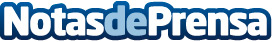 AleaSoft: Los PPA convivirán con las subastas de renovablesEl papel de los PPA en la transición energética continúa siendo muy relevante y, según los expertos, es una herramienta que continuará siendo útil y vigente incluso con la celebración de las subastas. Esto se debe a que, más allá de ser importante de cara a la financiación de los proyectos de energías renovables, los PPA tienen un papel muy importante para el consumidorDatos de contacto:Alejandro Delgado900 10 21 61Nota de prensa publicada en: https://www.notasdeprensa.es/aleasoft-los-ppa-conviviran-con-las-subastas Categorias: Internacional Nacional Sector Energético http://www.notasdeprensa.es